	CONSEJO PERMANENTE DE LA   	OEA/Ser. G	ORGANIZACIÓN DE LOS ESTADOS AMERICANOS	CP/CISC-1110/23		29 marzo 2023  COMISIÓN SOBRE GESTIÓN DE CUMBRES INTERAMERICANAS	Original: inglés	Y PARTICIPACIÓN DE LA SOCIEDAD CIVIL	EN LAS ACTIVIDADES DE LA OEA PROYECTO DE ORDEN DEL DÍA			Fecha:	Martes, 4 de abril de 2023			Hora:	2:30 - 5:30 p.m.Lugar: Salón Rubén Darío, 8.º piso Edificio GSB (1889 F St. NW, Washington, D.C.), con la posibilidad de participación virtualAprobación del proyecto de orden del día (CP/CISC-1110/23)Presentación a cargo del señor Enrique Roig, Asesor Sénior del Subsecretario de Estado de Estados Unidos para Seguridad Civil, Democracia y Derechos Humanos sobre la iniciativa “Voces para proteger, defender y promover el espacio cívico en Centroamérica” [Voices/Voces Initiative: Protecting, Defending, and Promoting Civic Space in Central America]Palabras a cargo del señor Pedro Vaca Villareal, Relator Especial para la Libertad de Expresión de la Comisión Interamericana de Derechos Humanos (CIDH) (confirmado)Palabras a cargo del señor Gustavo Amaya, miembro de la junta de la Red Latinoamericana y del Caribe para la Democracia (REDLAD) y Director del Centro de Capacitación y Promoción de la Democracia – Cecade (por confirmar)Presentación, consideración y aprobación del proyecto de plan de trabajo y calendario de reuniones de la CISC para el primer semestre de 2023 (CP/CISC-1109/23)Intervenciones de los Estados MiembrosPresentación por la Sra. Paulina Corominas, Coordinadora de Relaciones con la Sociedad Civil, de las solicitudes de organizaciones de la sociedad civil para su inclusión en el registro de la OEA y consideración de las solicitudes por los Estados Miembros Lista de solicitudesCP/CISC- 1108/23: [Instituto Reúna / Brasil]CP/CISC- 1107/23: [Instituto Não Aceito Corrupção / Brasil]CP/CISC- 1106/23: [Casa Hermana/Argentina]CP/CISC- 1105/23: [Fundación Mujer y Futuro / Colombia]CP/CISC- 1104/23: [Fundación Retorno a la Libertad / Colombia]CP/CISC- 1103/23: [Asociación Pasión y Vida / Colombia]CP/CISC- 1102/23: [Fundación Telefónica de Uruguay]CP/CISC- 1101/23: [Católicas por el Derecho a Decidir - Bolivia]CP/CISC- 1100/23: [Instituto Latinoamericano para la Paz y la Ciudadanía (ILAPyC) / Argentina]CP/CISC- 1099/23: [Fundación Ruah A.C./México / México]CP/CISC- 1098/23: [Fundación Servicios para un Desarrollo Alternativo del Sur (SENDAS) / Ecuador]CP/CISC-1097/23: [Fundación Instituto para el Desarrollo Sostenible de la Mujer Lenca de Honduras (IDESMULH)] CP/CISC-1096 /23: [Consejo Regional Indígena y Popular de X'pujil, S.C. / México]CP/CISC-1095/23: [Asociación Civil, Agencia Latinoamericana y Caribeña de Comunicación (ALC Noticias) / Argentina]CP/CISC-1094/23:  [Fundación Colegio de Economistas de Santa Cruz (CESC) / Bolivia]CP/CISC-1093/23: [Asociación Cristiana Panameña para el Desarrollo Educativo (ACRIPADE)]CP/CISC-1092/23: [Organización Mujeres en Superación / Guatemala]CP/CISC-1091/23: [Asociación Ciudadana ACCEDER / Costa Rica]CP/CISC- 1090/23: [Fundación Telefónica del Perú (FTP)]CP/CISC- 1089/23: [Fundación Telefónica Chile]CP/CISC- 1088/23: [Refuge of Women of Haiti (Ref-Haiti)]CP/CISC- 1087/23: [Conectas Direitos Humanos (Conectas) / Brasil]CP/CISC- 1086/23: [Fundación Derecho y Formación Tejido Humano / Colombia]CP/CISC- 1085/23: [Asociación de Mujeres Afrocolombianas Desplazadas en Resistencia - La Comadre / Colombia]CP/CISC- 1084/23: [Ordre Suprême des Ancêtres (OSA) / República de Benin]CP/CISC-1083/23: [Fundación Mexicana René Mey A.C.]CP/CISC- 1082/23: [Asociación de Trabajadoras del Hogar a Domicilio y de Maquila (ATRAHDOM) / Guatemala] CP/CISC- 1081/23: [CEDAW Committee of Trinidad and Tobago (CCoTT)]CP/CISC- 1080/23: [ONG Migrantes por el Maule / Chile]CP/CISC- 1079/23:  [Base Educativa y Comunitaria de Apoyo (BECA) / Paraguay]CP/CISC- 1078/23: [Corporación FEMM / Colombia]CP/CISC- 1076/23: [Fundación Gabriel Lewis / Panamá]CP/CISC- 1075/23: [Associação Jadir de Taekwondo / Brasil]CP/CISC- 1074/22: [Crime Stoppers Foundation / Panamá]CP/CISC- 1073/23: [Saraki Foundation / Paraguay]Intervenciones de los Estados MiembrosInforme de la Sra. Paulina Corominas, Coordinadora de Relaciones con la Sociedad Civil, sobre las organizaciones de la sociedad civil incluidas en el registro de la OEA y las actividades para promover la participación de la sociedad civil y otros actores sociales en la OEADocumento de referencia: CP/CISC-1077/22Intervenciones de los Estados MiembrosConsideración del documento CP/CAJP-3715/23, Sesión extraordinaria del Consejo Permanente sobre “Buenas prácticas y recomendaciones para mejorar el diálogo parlamentario interamericano”, nota diplomática, nota conceptual y proyecto de orden del día de conformidad con el mandato contenido en el párrafo resolutivo 3 del apartado ix, “Promoción del compromiso parlamentario interamericano”, de la resolución AG/RES. 2989 (LII-O/22), “Fortalecimiento de la democracia” (Presentado por la Misión Permanente de Estados Unidos en nombre propio y en el de las delegaciones de Canadá, Guyana, Paraguay y Trinidad y Tobago)Remitido por la CAJPIntervenciones de los Estados MiembrosOtros asuntos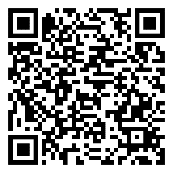 